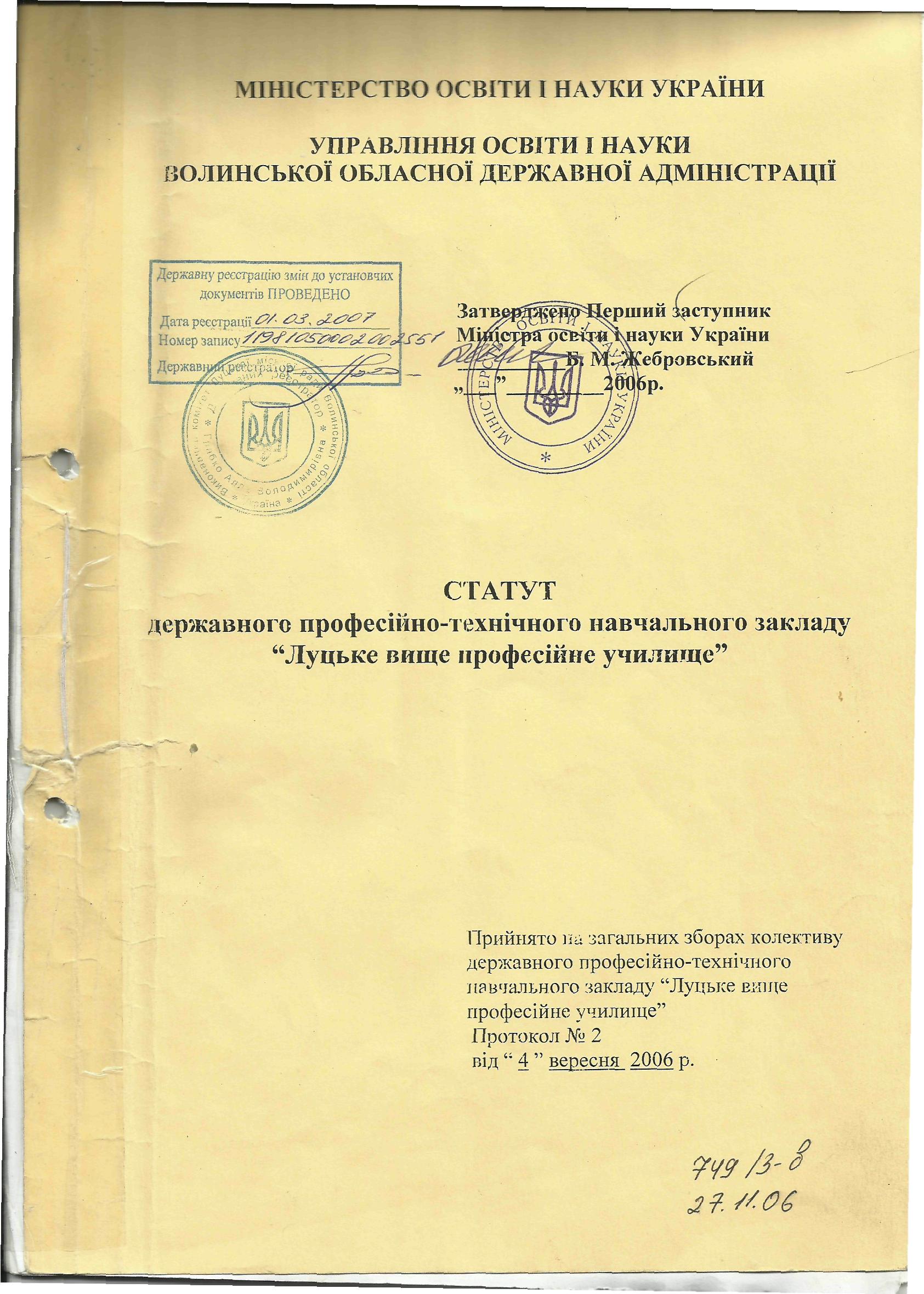 1. Загальні положення1.1.Державний професійно-технічний навчальний заклад „Луцьке вище професійне училище" (далі - ВПУ) є професійно-технічним навчальним закладом третього атестаційного рівня, що здійснює підготовку робітників високого рівня кваліфікації з технологічно - складних, наукоємких професій та спеціальностей або робітників, діяльність яких пов'язана зі складною організацією праці, як правило, з числа випускників загальноосвітніх шкіл. ВПУ може здійснювати підготовку, перепідготовку і підвищення кваліфікації працюючих робітників, молодших спеціалістів та незайнятого населення.1.2.Головним завданням ВПУ є забезпечення права громадян України на здобуття професії відповідно до їх покликань, інтересів, здібностей, а також допрофесійну підготовку, перепідготовку, підвищення їх кваліфікації з метою задоволення потреб економіки країни у кваліфікованих і конкурентоспроможних на ринку праці робітниках та молодших спеціалістах.Основними повноваженнями і напрямами діяльності ВПУ є:а)	організація навчально-виробничого та навчально-виховного процесів, обрання форм та методів навчання;б)	навчально-виробнича, навчально-виховна, навчально-методична, фінансово-господарська та виробничо-комерційна діяльність, зокрема, виготовлення та реалізація продукції, товарів народного вжитку, надання послуг населенню тощо;в)	розробка робочих навчальних планів з професій та робочих навчальних програм з навчальних предметів на основі державних стандартів професійно-технічної освіти з конкретних професій та типових навчальних планів і типових навчальних програм, визначення регіонального компоненту змісту професійно-технічної освіти, які затверджуються в установленому порядку;г)	розроблення правил прийому учнів, слухачів до училища на основі Типових правил прийому до професійно-технічних навчальних закладів України, затверджених наказом Міністерства освіти України від 06.06.2006р. №441 та зареєстрованих у Міністерстві юстиції України 05.07.2006р. за №790/12664;д)	формування разом з органами управління професійно-технічною освітою планів прийому учнів, слухачів з урахуванням державного замовлення, потреб ринку праці та потреб громадян у професійно-технічній освіті і замовлень підприємств, установ, організацій;е)	організація харчування, матеріальне забезпечення та побутове обслуговування учнів, слухачів;є)	атестація педагогічних працівників;ж)	організація підвищення кваліфікації, стажування педагогічних працівників на підприємствах, в установах, організаціях;з) здійснення професійного навчання робітників підприємств, організацій, установ різних форм власності та незайнятого населення;и)	організація професійної підготовки учнів, слухачів у навчальних майстернях, навчально-виробничих підрозділах а також на виробництві та у сфері послуг;і) забезпечення безпечних умов праці учнів, слухачів, працівників;ї) матеріально-технічне забезпечення навчально-виховного процесу;й) визначення структури і штатного розпису з урахуванням контингенту учнів, слухачів та встановленого фонду заробітної плати;к)	забезпечення якісної професійної, загальної середньої освіти та виховання учнів, слухачів;л)	здійснення допрофесійної підготовки учнів загальноосвітніх навчальних закладів.1.3. ВПУ у своїй діяльності керується Конституцією України, Законами України "Про освіту", "Про професійно-технічну освіту", "Про загальну середню освіту", Положенням про професійно-технічний навчальний заклад, затвердженим постановою Кабінету Міністрів України від 5 серпня 1998 року № 1240, Положенням про ступеневу професійно-технічну освіту, затвердженим постановою Кабінету Міністрів України від 03.06.1999 № 956, Положенням про вище професійне училище та центр професійно-технічної освіти, затвердженим наказом Міністерства освіти і науки України від 20.06.2000 № 225, Положенням про організацію навчально-виробничого процесу у професійно-технічних навчальних закладах, затвердженим наказом Міністерства освіти і науки України від 30.05.2006 №419 та зареєстрованим у Міністерстві юстиції України 15.06.2006 за № 711/12585, нормативно-правовими актами Міністерства освіти і науки України, яке є його засновником, іншими нормативно-правовими актами України, а також цим Статутом.1.4.  ВПУ присвоює випускникам третього ступеня професійно-технічної освіти, які завершили повний курс навчання, освітньо-кваліфікаційний рівень "молодший спеціаліст". Присвоєння освітньо-кваліфікаційного рівня "молодший спеціаліст" здійснюється тільки за напрямами, за якими проводиться підготовка робітників високого рівня кваліфікації.1.5. Відповідно до наказу Міністерства освіти і науки України від 17 серпня 1993р. № 304 шляхом реорганізації професійно-технічного училища №9 м. Луцька створено вище професійне училище №9 м. Луцька. Згідно з наказом Міністерства освіти і науки України від 27.07.2006 р. № 566 вище професійне училище №9 м. Луцька перейменовано у державний професійно-технічний навчальний заклад „Луцьке вище професійне училище".1.6. Юридична адреса ВПУ: 43018, Волинська область, м. Луцьк, вул. Потебні, 52.1.7. ВПУ є юридичною особою, має самостійний баланс, рахунки в органах Державного казначейства, штамп, печатку із зображенням Державного Герба України і своїм найменуванням.1.8.  ВПУ діє на підставі цього Статуту, розробленого відповідно до Законів України "Про освіту", "Про професійно-технічну освіту", Положення про професійно-технічний навчальний заклад, Положення про вище професійне училище та центр професійно-технічної освіти , інших нормативно-правових актів. Статут ВПУ підлягає реєстрації в установленому порядку.Міністерство освіти і науки України здійснює контроль за дотриманням вимог Статуту ВПУ та приймає відповідні рішення у разі їх порушень.Трудовий розпорядок у ВПУ визначається правилами внутрішнього розпорядку, розробленими на основі законодавства України.1.9. ВПУ несе відповідальність перед особою, державою, суспільством за виконання функцій і завдань, що покладені на нього, життя і здоров'я учнів, слухачів, працівників навчального закладу під час навчально-виробничого та навчально-виховного процесу, за порушення їх прав та інше, що передбачене законодавством України.1.10. З метою сприяння розвитку навчально-матеріальної та соціально-побутової бази, забезпечення професійно-практичної підготовки, вирішення соціальних та інших питань працівників, учнів, слухачів, ВПУ може укладати угоди (договори) з підприємствами, установами та організаціями, для яких здійснюється підготовка кваліфікованих робітників.1.11 Відповідно до угод, укладених з вищими навчальними закладами, а також підприємствами, організаціями, ВПУ може здійснювати цільову підготовку учнів, слухачів з наступним їх навчанням у вищих навчальних закладах за узгодженими навчальними планами.1.12.  ВПУ самостійно розробляє організаційну структуру і може мати філії, відділення, навчально-виробничі, навчально-комерційні, видавничо-поліграфічні, соціально-культурні, спортивно-оздоровчі та інші підрозділи, утворювати в установленому порядку разом з вищими навчальними закладами, підприємствами, установами, організаціями навчально - виробничі комплекси, входити до асоціацій та інших об'єднань юридичних осіб.1.13.  Рішення про реорганізацію або припинення юридичної особи ВПУ приймає Міністерство освіти і науки України.2. Навчально-виробничий процес2.1. Навчально-виробничий процес у ВПУ - це система організаційно-педагогічних, методичних і технічних заходів, спрямованих на реалізацію змісту і завдань ступеневої професійно-технічної освіти відповідно до державних стандартів.Навчально-виробничий процес у ВПУ грунтується на принципах гуманістичної особистісно-орієнтованої педагогіки, демократизму, незалежності від політичних, громадських, релігійних об'єднань, на спільній діяльності педагогічних працівників, учнів, слухачів, батьків, колективів підприємств, установ та організацій і може включати природничо-математичну, гуманітарну, фізичну, загально-професійну, професійно-теоретичну, професійно-практичну підготовку, а також виховну роботу з учнями, слухачами.2.2. Навчально-виробничий процес у ВПУ здійснюється відповідно до Положення про ступеневу професійно-технічну освіту, затвердженого постановою Кабінету Міністрів України від 03.06.1999 № 956, Порядку надання робочих місць для проходження учнями, слухачами професійно-технічних навчальних закладів виробничого навчання та виробничої практики, затвердженого постановою Кабінету Міністрів України від 07.06.1999 № 992, Положення про організацію навчально-виробничого процесу у професійно-технічних навчальних закладах, затвердженого наказом Міністерства освіти і науки України від 30.05.06. № 419 та зареєстрованого у Міністерстві юстиції України від 15.06.06.   711/12585, Положення про організацію навчального процесу у вищих навчальних закладах та інших нормативно-правових актів у галузі освіти.2.3. Професійно-технічна освіта молоді, підготовка за освітньо-кваліфікаційним рівнем "молодший спеціаліст", підготовка, перепідготовка і підвищення кваліфікації робітників та незайнятого населення здійснюється за професіями, визначеними ВПУ згідно з Державним класифікатором професій ДК 003:2005 відповідно до отриманих ліцензій на право надання освітніх послуг.2.4. ВПУ самостійно обирає форми та методи організації навчально-виробничого процесу, а педагогічні працівники самостійно, з урахуванням положень загальної педагогіки, визначають засоби, методи навчання та виховання учнів. Поряд з різними типами уроків практикуються лекційні та семінарські заняття, співбесіди, практикуми, самостійні дослідні та лабораторно-практичні роботи, курси на основі інформаційних технологій, інші форми активного оволодіння знаннями, уміннями та навичками.2.5. Зміст навчально-виробничого процесу та термін навчання у ВПУ визначаються робочими навчальними планами і програмами, які розроблені ВПУ спільно з підприємствами-замовниками кадрів на основі державних стандартів професійно-технічної освіти з конкретних професій та типових навчальних планів і програм. Робочі навчальні плани з підготовки на третьому ступені за освітньо-кваліфікаційними рівнями "кваліфікований робітник" та "молодший спеціаліст" затверджуються Міністерством освіти і науки України, інші - управлінням освіти і науки Волинської обласної державної адміністрації.2.6. Прийом громадян у ВПУ здійснюється відповідно до державного замовлення та угод з юридичними і фізичними особами в межах ліцензованого обсягу у порядку, встановленому навчальним закладом на підставі Типових правил прийому до професійно-технічних навчальних закладів України, затверджених наказом Міністерства освіти України від 06.06.2006р. №441 та зареєстрованих у Міністерстві юстиції України 05.07.2006р. 790/12664.2.7.  На третій ступінь професійно-технічної освіти зараховуються на основі конкурсного відбору особи з числа кращих щодо оволодіння професією учнів, слухачів ВПУ, які завершили навчання на другому ступені професійно-технічної освіти і мають повну загальну середню освіту.На третій ступінь професійно-технічної освіти можуть прийматися випускники інших професійно-технічних навчальних закладів, працюючі робітники, особи з числа незайнятого населення, які завершили навчання на другому ступені і мають необхідний рівень кваліфікації з відповідної професії, повну загальну середню освіту та витримали конкурсний відбір.2.8.  Особи, які виявили бажання навчатися на третьому ступені професійно-технічної освіти, подають керівнику ВПУ відповідну заяву.2.9.  Директор ВПУ з метою проведення відбору осіб для навчання на третьому ступені професійно-технічної освіти створює приймальну комісію та визначає порядок її роботи .2.10. Конкурсний відбір осіб на третій ступінь професійно-технічної освіти здійснюється за критеріями, що визначаються ВПУ за погодженням з управлінням освіти і науки Волинської обласної держадміністрації, в основі яких мають бути: здібність, старанність, прагнення та здатність до продуктивної праці, високий рівень навчальних досягнень на другому ступені професійно-технічної освіти з урахуванням виконання учнем, слухачем правил внутрішнього розпорядку та вимог Статуту ВПУ.2.11.  Результати конкурсного відбору оформляються протоколом приймальної комісії і затверджуються наказом директора ВПУ.2.12.  У процесі професійно-технічної підготовки та в позаурочний час учні, слухачі ВПУ надають послуги населенню, виготовляють продукцію, товари широкого вжитку, що реалізуються в установленому порядку.2.13.  Учні, які мають базову загальну середню освіту, можуть одночасно з одержанням професії здобувати повну загальну середню освіту у ВПУ або в іншому навчальному закладі.Учні, які за станом здоров'я, сімейними обставинами, а також з інших поважних причин не можуть одночасно із набуттям професії здобувати повну загальну середню освіту або не мають базової загальної середньої освіти, а також ті, які потребують соціальної допомоги і реабілітації, можуть здобувати лише робітничу кваліфікацію з професій, перелік яких визначається Кабінетом Міністрів України.2.14. Здобуття професійно-технічної освіти у ВПУ   здійснюється за денною, вечірньою(змінною),очно-заочною, дистанційною, екстернатною формами навчання з відривом і без відриву від виробництва та, при необхідності, за індивідуальними навчальними планами.2.15. Навчальний рік у ВПУ розпочинається, як правило, 1 вересня і завершується в терміни, встановлені робочими навчальними планами.Для окремих категорій учнів, слухачів, а також під час організації перепідготовки робітників і підвищення їх кваліфікації заняття розпочинаються з урахуванням укомплектування навчальних груп або в терміни, погоджені із замовниками кадрів.Для учнів, які навчаються понад 10 місяців, встановлюються канікули загальною тривалістю 11 тижнів, як правило: 2-у зимовий та 9 - у літній періоди.2.16. Відволікання учнів, слухачів за рахунок навчального часу на роботу і здійснення заходів, не пов'язаних з процесом навчання, забороняється, крім випадків, передбачених рішенням Кабінету Міністрів України.2.17. Навчальний час учня, слухача визначається обліковими одиницями часу, передбаченого для виконання навчальних програм професійно-технічної освіти.Обліковими одиницями навчального часу є:-	академічна година тривалістю 45 хвилин;-	урок виробничого навчання, тривалість якого не перевищує 6 академічних годин;-	навчальний день, тривалість якого не перевищує 8 академічних годин;-	навчальний тиждень, тривалість якого не перевищує 36 академічних годин;-	навчальний семестр, тривалість якого визначається навчальним планом;-	навчальний рік, тривалість якого не перевищує 40 навчальних тижнів.Навчальний (робочий) час учнів в період проходження виробничої та передвипускної (переддипломної) практики встановлюється в залежності від режиму роботи підприємства, установи, організації згідно із законодавством України.2.18. Навчальні групи у ВПУ комплектуються чисельністю 25-30 чоловік, а на третьому ступені професійно-технічної освіти - не менше 12 чол.Виробниче навчання проводиться в групах чисельністю 12-15 чол., а на третьому ступені професійно-технічної освіти - не менше 6 чол.У разі організації професійної підготовки понад державне замовлення, курсової підготовки, передпідготовки та підвищення кваліфікації робітників і молодших спеціалістів за угодами з юридичними і фізичними особами, ВПУ за погодженням з юридичними та фізичними особами, може встановлювати чисельність учнів, слухачів у навчальних групах, нижчу за нормативну з оплатою відповідно до угод.2.19. Визначення навчальних досягнень учнів, слухачів ВПУ здійснюється за діючими критеріями 12-бальної шкали оцінювання навчальних досягнень учнів, слухачів у загальноосвітніх і професійно-технічних навчальних закладах та заносяться до журналів теоретичного і виробничого навчання.2.20. Перелік форм контролю знань, умінь і навичок учнів, слухачів та критерії їх кваліфікаційної атестації встановлюються робочими навчальними планами.З метою визначення рівня професійної підготовленості учнів, слухачів на окремих етапах професійно-практичної підготовки проводиться кваліфікаційна атестація, за наслідками якої може присвоюватися відповідна робітнича кваліфікація (розряд, клас, категорія).Особи, які з різних причин не завершили повного навчального курсу, але за результатами поетапної кваліфікаційної атестації здобули відповідну кваліфікацію, мають право на достроковий випуск і одержання свідоцтва про присвоєння (підвищення) робітничої кваліфікації встановленого зразка.2.21. Навчання у ВПУ завершується державною кваліфікаційною атестацією. Державна кваліфікаційна атестація та присвоєння кваліфікації здійснюється відповідно до Положення про порядок кваліфікаційної атестації та присвоєння кваліфікації особам, які здобувають професійно-технічні освіту, затвердженого наказом Міністерства праці та соціальної політики України і Міністерства освіти України від 31.12.1998 № 201/469 та зареєстрованого у Міністерстві юстиції України 01.03.1999 124/3417 та відповідно до Положення про ступеневу професійно-технічну освіту затвердженого постановою Кабінету Міністрів України від 03.06.1999 № 956. До складання державної кваліфікаційної атестації допускаються учні, слухачі, які закінчили повний курс навчання і мають навчальні досягнення не нижче 4 балів з професійно-практичної навчальних предметів, що входять у додаток до диплому (свідоцтва) кваліфікованого робітника та зразкову або задовільну поведінку.2.22. Випускнику, який успішно пройшов кваліфікаційну атестацію, присвоюється освітяни рівень "кваліфікований робітник" з набутої професії відповідного розряду і видається диплом, зразок якого затверджується Кабінетом Міністрів України. Випускнику, який закінчив відповідний курс навчання у акредитованому ВПУ певного рівня присвоюється освітньо-кваліфікаційний рівень "молодший спеціаліст" та видається диплом державного зразка. Диплом кваліфікованого робітника або молодшого спеціаліста з відзнакою видається випускникам які мають не менше 75 відсотків навчальних досягнень високого (IV) рівня (10, 11, 12 балів) з усіх предметів та професійно-практичної підготовки, а з решти предметів, що входять з диплома, достатнього (III) рівня (не нижче 8 балів), і за результатами державної атестації мають високий (IV) рівень (10, 11, 12 балів) та зразкову поведінку.2.23.Особам, які не завершили повного курсу навчання у ВПУ, але за результатами кваліфікації їм присвоєно освітньо-кваліфікаційний рівень "кваліфікований робітник", та які пройшли професійно-технічне навчання, видається свідоцтво про присвоєння (підвищення) робітничої кваліфікації, зразок якого затверджується Кабінетом Міністрів України.Особам які не закінчили повного курсу навчання і не пройшов кваліфікаційну атестацію, видається довідка встановленого зразка.2.24.Випускникам, які навчалися з професій, пов'язаних з роботами на об'єктах з підвищеною небезпекою праці, що перебувають під наглядом спеціально-уповноважених державних органів, разом з дипломом видається посвідчення про допуск до роботи на цих об'єктах.2.25. Випускнику ВПУ, який одночасно з набуттям професії здобув повну загальну середню освіту видається документ про повну загальну середню освіту встановленого зразка.Учні, які мали базову загальну середню освіту, і одночасно із набуттям професії здобули повну загальну середню освіту за досягнення високих успіхів у навчанні із загальноосвітніх дисциплін дотримання п. 2.1, 2.2. Положення про Золоту медаль "За високі досягнення у навчанні» та Срібну медаль „За досягнення у навчанні", затвердженого наказом Міністерства України від 13.12.2000р. №584, нагороджуються Золотою та Срібною медалями. Рішення про представлення випускників ВПУ до нагородження Золотою або Срібною медалями приймається педагогічною радою, погоджується з управлінням освіти і науки Волинської обласної адміністрації й затверджується наказом директора ВПУ.2.26.Науково-методичне забезпечення   навчального процесу у ВПУ здійснює методична служба, яка включає педагогічну  та науково-методичну ради, предметні, циклові, методичні комісії та інші об'єднання педагогічних працівників.2.27. Мовою навчання у ВПУ - є державна українська мова.3. Статус учнів, слухачів ВПУ3.1 Учні ВПУ - це випускники основної чи старшої загальноосвітньої школи, або особи, які завершили повний курс навчання на другому ступені професійно-технічної освіти, зараховані до цього навчального закладу на навчання за програмами ступеневої професійно-технічної освіти. Слухачі ВПУ - це особи, зараховані до цього навчального закладу на навчання за програмами третього ступеня освітньої підготовки, перепідготовки та підвищення кваліфікації.3.3. Учні ВПУ мають право продовжувати навчання на третьому ступені професійно-технічної освіти на основі одержаної раніше кваліфікації з відповідної професії та за результатами конкурсного відбору.3.4.  Права і обов'язки учнів, слухачів ВПУ визначаються законодавством України та цим Статутом.3.5. Учні, слухачі ВПУ мають право на:а)належні умови навчання за обраною професією;б)матеріальне забезпечення в період навчання на умовах і в порядку, встановленим кабінетом Міністрів України;в) навчання професії за індивідуальною програмою;г)безоплатне користування навчально-виробничою, культурно-спортивною, побутовою, оздоровчою базами навчального закладу.д) матеріальну допомогу;е) оплату   праці   під час виробничого   навчання і практики   згідно із законодавством України;є)безоплатне медичне обслуговування, користування засобами лікування, профілактики захворювань та зміцнення здоров'я;ж)щотижневий відпочинок і канікули протягом навчального року та після його закінчення;з)безплатне оволодіння іншою професією у разі хвороби, що не дає змоги продовжувати навчання за обраною професією;и)додаткову відпустку за місцем роботи, скорочений робочий час та інші пільги, передбачені законодавством для осіб, які поєднують роботу з навчанням;і)продовження освіти за професією,  спеціальністю на основі  одержаного освітньо-кваліфікаційного  рівня, здобуття додаткової освіти відповідно до укладеної з ВПУ угоди, в тому числі і на контрактній основі;ї)направлення на навчання, стажування до інших навчальних закладів, у тому числі за кордон;й)участь у науково-дослідній, дослідно-конструкторській та інших видах наукової діяльності. конференціях, олімпіадах, виставках, конкурсах;к) особисту або через своїх представників участь у громадському самоврядуванні, в обговоренні і вирішенні питань удосконалення навчально-виховного процесу, науково-дослідної роботи, одержання стипендій, організації дозвілля, побуту тощо;л)участь в об'єднанні громадян;м) безпечні і нешкідливі умови навчання та праці;н) захист від будь-яких форм експлуатації, фізичного та психічного насильства, від дій педагогічних та інших працівників, які порушують права або принижують їх честь та гідність;о)пільговий проїзд у транспорті в порядку, встановленому Кабінетом Міністрів України.3.6. Учні, слухачі ВПУ зобов'язані:а) дотримуватись законодавства України, моральних та етичних норм;б) виконувати вимоги навчальних програм і системи контролю знань, умінь, навичок;в) систематично і досконало оволодівати знаннями, практичними навичками, професійною майстерністю, підвищувати загальний культурний та громадянський рівень;г)відвідувати заняття, в тому числі й за індивідуальним графіком; д)дотримуватись вимог Статуту, правил внутрішнього розпорядку ВПУ;е) виконувати під час проходження виробничої практики вимоги нормативно-правових актів, які регулюють працю робітників відповідних підприємств, установ, організацій;є) дотримуватись правил охорони праці під час професійно-практичного навчання і виробничої практики;ж) бережно ставитись до обладнання, засобів навчання, що використовуються в навчально виробничому і  навчально-виховному процесі.3.7.  Збитки, що навмисно заподіяні учнями, слухачами ВПУ підприємству, установі, організації тощо. відшкодовуються ними особисто або за рахунок їх батьків (опікунів) відповідно до законодавства України.3.8.  За невиконання обов'язків і систематичне порушення Статуту, правил внутрішнього розпорядку ВПУ, до учня, слухача застосовуються такі заходи впливу як попередження, догана, відрахування з навчального закладу.Порядок накладення дисциплінарного стягнення, відрахування визначається цим Статутом та правилами внутрішнього розпорядку ВПУ.3.9.Учні слухачі можуть бути відраховані з ВПУ за:власним бажаннямнезадовільні успішність, поведінку;невиконання навчального плану та навчальних програм;вироком суду, що набрав законної сили;станом здоров’я:переведення за його згодою, в інший навчальний заклад;грубі порушення навчальної дисципліни або правил внутрішнього розпорядку навчального закладу.Учні при відрахуванні з ВПУ можуть бути атестовані за досягнутим рівнем кваліфікації3.10.за досягнення високих результатів у навчанні та в оволодінні професією, спеціальністю, за активну участь у виробничій діяльності та за інші досягнення застосовуються форми морального, та матеріального заохочення учнів, слухачів: подяка, грамота, почесна грамота, нагородження цінним подарунком, занесення на дошку пошани, преміювання.Для матеріального заохочення учнів, слухачів у ВПУ створюються в установленому порядку фонди матеріального заохочення, які формуються за рахунок коштів бюджету, доходів від виробничої діяльності та залучення коштів підприємств, установ, організацій, громадян.3.11.Час навчання у ВПУ зараховується до трудового стажу учня, слухача, у тому числі до безперервного і до стажу роботи за спеціальністю, що дає право на пільги, встановлені для відповідної категорії працівників, якщо перерва між днем закінчення навчання і днем зарахування на роботу за одержаною професією не перевищує трьох місяців.Випускникам ВПУ денної форми навчання, які навчалися 10 і більше місяців, надається оплачувана відпустка підприємством, установою, організацією протягом перших трьох місяців роботи в ньому. Тривалість щорічної основної відпустки випускників віком до 18-ти років становить 31 календарний день, випускників віком понад 18 років – відповідно до встановленої на підприємстві для робітників даної професії, спеціальності, посади.Випускникам, які навчалися за денною формою навчання менш ніж 10 місяців, час навчання зараховується до трудового стажу, що дає право на щорічну основну відпустку. Випускникам, які навчалися за державним замовленням, держава гарантує надання першого робочого  місця відповідно до одержаної професії згідно із законодавством.Інші питання соціального захисту учнів, слухачів ВПУ регулюються законодавством України.Учням, слухачам ВПУ видається учнівський квиток та залікова книжка встановленого зразка.4. Педагогічні працівники ВПУ4.1. Перелік посад педагогічних працівників ВПУ, їх права, обов'язки, відповідальність та соціальні гарантії  визначені   Законами України "Про освіту",   "Про професійно-технічну освіту, Положенням про професійно-технічний  навчальний заклад та іншими нормативно-правовими актами України.4.2. ВПУ може залучати до педагогічної роботи на третьому ступені професійно-технічної освіти спеціалістів виробництва, науково-педагогічних працівників вищих навчальних закладів, науковців на умовах сумісництва чи погодинної оплати праці у порядку, встановленому законодавством України.4.3. Навчання на третьому ступені у ВПУ здійснюють, як правило, викладачі першої та вищої категорії, старші викладачі, викладачі-методисти, майстри виробничого навчання першої категорії.4.4. Вимоги до педагогічних працівників ВПУ визначаються кваліфікаційними характеристиками, що затверджуються в установленому порядку. Рівень професійної кваліфікації педагогічних працівників, які забезпечують професійно-практичну підготовку, має бути, як правило, вищий від встановленого навчальним планом.4.5. Для встановлення відповідності педагогічних працівників ВПУ займаним   посадам, рівня їх кваліфікації проводиться атестація в порядку, визначеному в Типовому положенні про атестацію педагогічних працівників України, затвердженому наказом Міністерства освіти України від 20.08.1993 № 310 та зареєстрованому у Мін'юсті України 02.12.1993 за № 176.Рішення атестаційної комісії є підставою для присвоєння педагогічному працівникові відповідної категорії педагогічного звання або звільнення його з роботи у порядку, передбаченому законодавством України.4.6.Педагогічні працівники ВПУ мають право на:а) належні умови та оплату праці відповідно до її кількості та якості, кінцевих результатів та законодавства України;б) щорічну основну відпустку тривалістю не менше 42 календарних днів у порядку, затвердженому кабінетом Міністрів України;в) пенсію за вислугу років при наявності стажу безперервної педагогічної роботи не менше ніж 25 років;г) матеріальне, житлово-побутове, медичне та соціальне забезпечення відповідно до встановлених норм і пільг;д) користування навчально-виробничою, культурно-спортивною, побутовою та оздоровчою базою ВПУ відповідно до її призначення;ж) підвищення кваліфікації, стажування та перепідготовку;з) захист професійної честі та гідності;я)участь у громадському самоврядуванні, обговоренні основних питань діяльності ВПУ, а також його структурних підрозділів і внесення пропозицій адміністрації ВПУ.4.7. Працівники ВПУ зобов'язані:а) постійно підвищувати професійний рівень, педагогічну майстерність, загальну культуруб)настановленням і особистим прикладом утверджувати повагу до принципів загальнолюдської моралі;в)сприяти зростанню престижу ВПУг)дбайливо ставитись до майна ВПУд)дотримуватись технологічної дисципліни, вимог охорони праці та виробничої санітарії;ж)виконувати вимоги Статуту та правила внутрішнього розпорядку,4.8.Приймає на роботу та звільняє з роботи працівників ВПУ директор.Педагогічні працівники ВПУ працевлаштовуються шляхом укладання з ними   трудового договору, в тому числі контракту згідно із законодавством України.На посади педагогічних працівників ВПУ можуть призначатися особи, які мають відповідну вищу освіту та професійно-педагогічну підготовку, моральні якості і фізичний стан яких дають змогу виконувати обов'язки педагогічних працівників, а також фахівці виробництва, сфери послуг, які мають відповідно вищу освіту і в подальшому отримують психолого-педагогічну підготовку4.9Педагогічні працівники ВПУ несуть дисциплінарну, адміністративну, кримінальну відповідальність відповідно до законодавства України.5. Управління ВПУ5. Управління ВПУ здійснюється Міністерством освіти і науки України, управлінням освіти і науки Волинської обласної державної адміністрації.ВПУ виконує рішення інших центральних та місцевих  органів  виконавчої влади, що не суперечать законодавству України та в межах їх повноважень.5.2Керівництво діяльністю ВПУ здійснює директор, який призначається за результатами конкурсу шляхом укладання контракту Міністерством освіти і науки України.Директором ВПУ призначається особа, яка має стаж керівної роботи у професійно-технічному навчальному закладі.Призначення директора на посаду та звільнення з неї здійснюється відповідно до законодавства України.5.3. Директор ВПУ:а) організовує навчально-виробничий, навчально-виховний процес, забезпечує створення необхідних умов для підготовки, перепідготовки та підвищення кваліфікації робітників;б)діє від імені ВПУ, представляє його в усіх установах, організаціях і підприємствах, відкриває в банках рахунки;в)в установленому порядку персонально відповідає за результати діяльності ВПУ, ефективність і збереження закріпленого за ВПУ майна;г) приймає на посади та звільняє з посад працівників закладу, затверджує відповідно до кваліфікаційних характеристик їхні посадові обов'язки, формує педагогічний колектив;д)створює необхідні умови для методичної та творчої роботи педагогічних працівників, слухачів, використання і впровадження ними прогресивних форм і методів навчання інноваційної діяльності, проведення педагогічних експериментів;е)видає  в межах своєї компетенції накази і розпорядження, заохочує працівників, учнів і слухачів, та застосовує до них передбачені законодавством стягнення;є)затверджує в межах наявного фонду заробітної плати штатний розпис та визначає чисельність ВПУ;5.4. Вищим колегіальним органом громадського самоврядування училища є загальні збори колективу, які правомочні приймати рішення у межах своїх повноважень за участю не менш як двох третини від кількості працівників;5.5.Загальні збори уповноважені:приймати Статут ВПУ та вносити пропозиції щодо змін та доповнень до нього;брати участь у визначенні основних напрямків діяльності та розвитку ВПУ, підвищенні якості і ефективності підготовки робітничих кадрів, залученні додаткових коштів та зміцненні матеріально-технічної бази ВПУ;вносити пропозиції щодо кандидатур на посаду директора ВПУ;вносити пропозиції щодо представників до складу конкурсних комісій при заміщенні вакантної посади директора ВПУ;обговорювати правила внутрішнього розпорядку та вносити відповідні пропозиції;обирати комісію з трудових спорів;заслуховувати щорічний звіт директора ВПУ;приймати колективну угоду5.6.Загальні збори колективу ВПУ скликаються не менше одного разу на рік.5.7.Рішення загальних зборів колективу ВПУ вважається прийнятим, якщо за нього проголосувало більше половини присутніх на них.Рішення загальних зборів колективу ВПУ носить дорадчий характер.5.8.У ВПУ можуть утворюватися й інші органи громадського самоврядування,5.9.Наказом директора створюється педагогічна рада, яка розглядає питання організації та здійснення навчально-виробничого процесу, головою якої є директор ВПУ.5.10. У ВПУ забезпечується ведення діловодства в установленому порядку, звітність за результатами діяльності, подання у визначені органи  і встановлені терміни статистичні та інші відомості.6. Фінансування та матеріально - технічна база ВПУ6.1.Порядок фінансування та матеріально-технічного забезпечення ВПУ визначаються Законами України "Про освіту", "Про професійно-технічну освіту", "Про загальну середню освіту",іншими нормативно-правовими актами України.Фінансування професійно-технічної підготовки робітників, соціальний захист учнів, слухачів педагогічних працівників у ВПУ, у межах обсягів державного замовлення, здійснюється на нормативній основі за рахунок коштів Державного бюджету України. ВПУ є неприбутковою організацією.Кошти ВПУ, одержані від здійснення або на здійснення діяльності, передбаченої цим Статутом, не вважаються прибутком і не оподатковуються. Від оподаткування звільняються доходи ВПУ  отримані від виготовлення та реалізації товарів (виконання робіт, надання послуг), пов'язані з їх основною, статутною діяльністю.6.2.Обсяги бюджетного фінансування ВПУ не можуть зменшуватися або припинятися за наявності інших джерел фінансування.6.3.Додаткові джерела фінансування ВПУ визначаються Законами України "Про освіту", "Про професійно-технічну освіту", іншими    законодавчими та нормативно-правовими актами України.6.4.Додатковими джерелами фінансування є:- професійна підготовка понад державне замовлення, курсова підготовка, пере підготовка та підвищення кваліфікації робітників, відповідно до укладених договорів з юридичній та фізичними особами, в межах ліцензованих обсягів;- плата за надання додаткових освітніх послуг;- доходи від реалізації продукції навчально-виробничих майстерень та надання послуг населенню:- від надання в оренду приміщень, споруд, обладнання (із дозволу Міністерства освіти і науки України);- дотації з місцевих бюджетів;- кредити і позики банків, дивіденди від цінних паперів;- валютні надходження;-  добровільні грошові внески, матеріальні цінності, одержані від підприємств, установ, організацій, окремих громадян;- інші кошти, що отримані ВПУ за надання платних послуг, перелік яких затверджено постановою Кабінету Міністрів України від 20.01.1997 № 38 "Про затвердження переліку послуг, які можуть надаватися державними навчальними закладами",6.5.Кошти, матеріальні цінності та нематеріальні активи, що надходять безкоштовно у вигляді безповоротної фінансової допомоги або добровільних пожертвувань юридичних і фізичних осіб, у тому числі нерезидентів ВПУ, метою якого не є одержання прибутку для здійснення освітньої, спортивної, культурної діяльності, не вважаються прибутком і не оподатковуються.6.6.Кошти, що надходять у ВПУ від здійснення діяльності, передбаченої цим Статутом, коштами спеціального фонду Державного бюджету України, що спрямовуються на видатки згідно із кошторисом, затвердженим в установленому порядку.6.7.Не використані в поточному році бюджетні (в т. ч. спеціальні) кошти не можуть бути вилучені з рахунку ВПУ, крім випадків, передбачених законодавством України.6.8.П'ятдесят відсотків заробітної плати, нарахованої за час виробничого навчання і виробничої практики учнем ВПУ, які отримують стипендію і харчування, направляється на рахунок навчального закладу для здійснення його статутної діяльності, зміцнення навчально-матеріальної бази, на соціальний захист учнів,  слухачів,  проведення культурно-масової  і  фізкультурно-спортивної  роботи.6.9.Для забезпечення  підготовки, перепідготовки і підвищення  кваліфікації робітничих кадрів, та молодших спеціалістів ВПУ має :- чотирьохповерховий навчальний корпус на   720 уч. місць, загальною площею 2822,1 кв. м., де розміщені навчальні кабінети, лабораторії;- бібліотека на 30 пос. місць, учнівська їдальня на 220 пос. місць, спортивний та актовий зали;-     корпус навчально - виробничих майстерень, загальною площею 3147.3 кв. м.;-     учнівський гуртожиток, загальна площа якого складає 3368.7 кв. м. Приміщення і споруди ВПУ обладнані   відповідно до діючих нормативів   і   санітарних норм та експлуатуються згідно з вимогами охорони праці, правилами пожежної безпеки і санітарно - гігієнічними нормами.6.10. Об'єкти права власності: навчально-виробничі, побутові, культурно-освітні, оздоровчі спортивні будівлі та споруди, житло, комунікації, обладнання, засоби навчання, транспортні засоби та інше майно ВПУ є державною власністю, що закріплена Міністерством освіти і науки України за ВПУ і перебуває у користуванні ВПУ.Функції управління майном, закріпленим за ВПУ, контроль за ефективністю його виконання і збереження здійснює Міністерство освіти і науки України.6.11. ВПУ несе відповідальність перед Міністерством освіти і науки України за збереження та використання за призначенням закріпленого за ним майна.7. Міжнародне співробітництво7.1.ВПУ має право укладати договори про співробітництво, встановлювати відповідно до України прямі зв'язки з навчальними закладами зарубіжних країн, міжнародними організаціями, фондами тощо.7.2. ВПУ має право відповідно до законодавства України здійснювати зовнішньоекономічну  діяльність на основі договорів, укладених ним з іноземними юридичними і фізичними особами, а також мати власний валютний рахунок.7.3.ВПУ користується податковими, митними та іншими пільгами згідно із законодавством України.7.4.Валютні і матеріальні надходження від зовнішньоекономічної діяльності використовуються для забезпечення діяльності, передбаченої цим Статутом.Статут вступає в силу з моменту його затвердження Міністерством освіти і науки України.Доповнення та зміни до Статуту ВПУ вносяться в порядку, передбаченому для його затвердження. 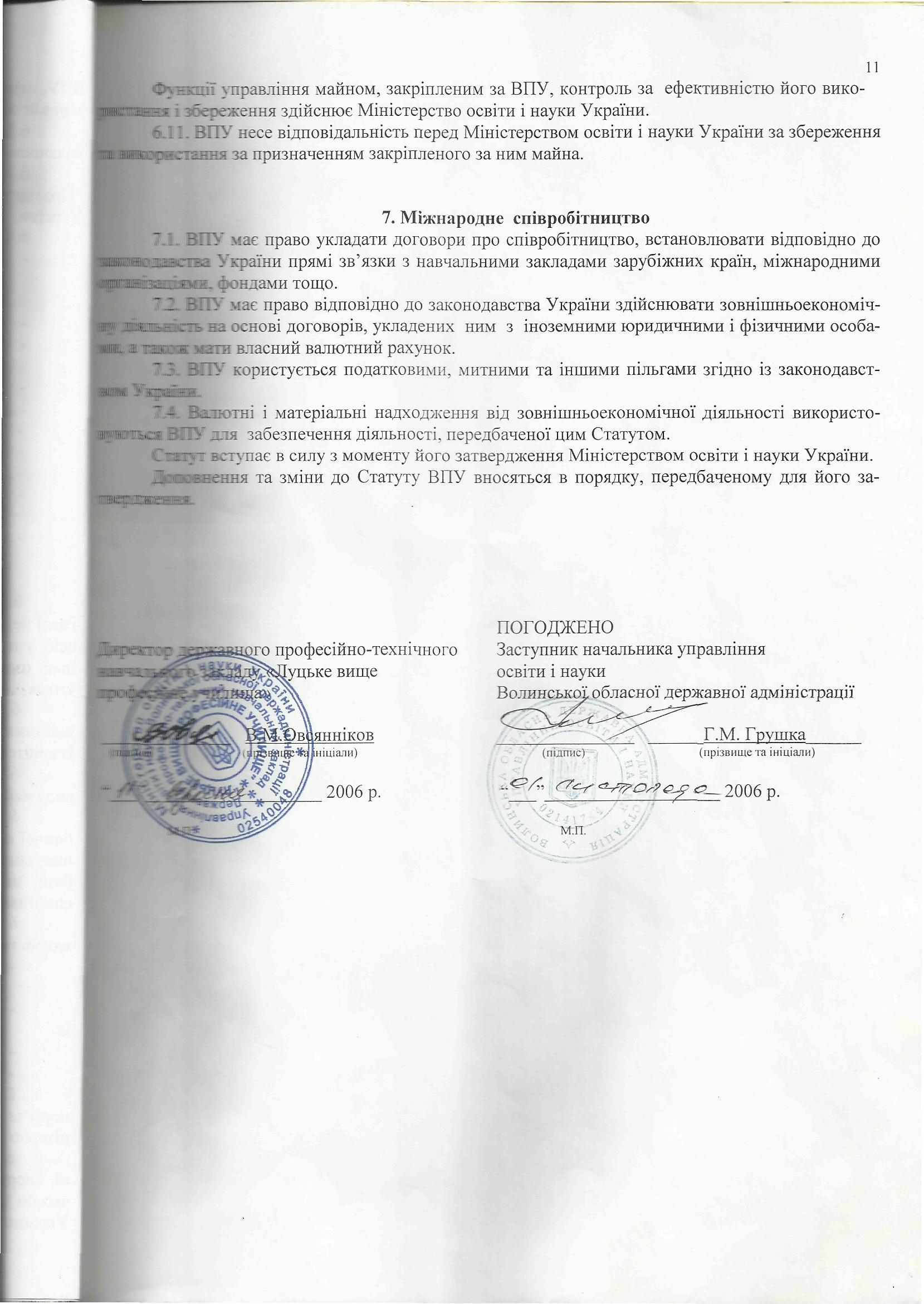 